МУНИЦИПАЛЬНОЕ ОБРАЗОВАНИЕ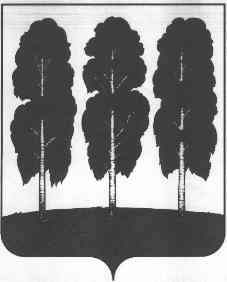 БЕРЕЗОВСКИЙ РАЙОНХанты-Мансийский автономный округ – ЮграАДМИНИСТРАЦИЯ БЕРЕЗОВСКОГО РАЙОНАКОМИТЕТ ПО ФИНАНСАМ ______________________________________________________________________628140, ул. Астраханцева, 54, пгт. Березово,							тел/факс 8(34674)-2-19-68Ханты-Мансийский автономный округ – Югра								2-17-52Тюменская область											2-24-44										             E-mail: komfin@berezovo.ru______________________________________________________________________ПРИКАЗ  “ 28 ” сентября 2017г.                                                                                                 №  40«О внесении изменений в приказ № 2 от 11.01.2017 года «О наделении полномочиями главного администратора доходов бюджета Березовского района»            В соответствии со статьей 20 Бюджетного кодекса Российской Федерации, и решением Думы Березовского района «О бюджете Березовского района на 2017 год и на плановый период 2018 и 2019 годов» от 21 декабря 2016 года № 44  п р и к а з ы в а ю:В приложении к приказу № 2 от 11.01.2017г. «Перечень кодов бюджетной классификации» добавить строку:050 1 16 90050 05 0000 140 – Прочие поступления от денежных взысканий (штрафов) и иных сумм в возмещение ущерба, зачисляемые в бюджеты муниципальных районов.Приказ вступает в силу после его подписания и распространяется на правоотношения возникшие с 1 января 2017 года.Председатель  Комитета по финансам                                               С.В. Ушарова